Use this template in a multi-age context to plan an overview or summary of the teaching, learning and assessment for multiple year levels in the Australian Curriculum: Visual Arts. For planning advice, refer to the Planning for teaching, learning and assessment document available on the Planning tab for each learning area at www.qcaa.qld.edu.au/p-10/aciq/version-9/learning-areas.How to use this template: Type information into the fields (yellow shading). When the plan is complete, delete the highlighted instructions (blue shading). To do so, select the instruction text, click the Home tab > Styles dropdown > Clear All/Clear Formatting > text will revert to Normal style and you can delete the text.Note: Insert/delete rows/columns, as required, to provide an overview of the teaching, learning and assessment sequence across the bands.PrepNote: Adjust the table to reflect the number of units you will offer.Highlight the aspects of the achievement standard that will be assessed within each unit.Note: Adjust the table to reflect the number of units you will offer. Check or uncheck the columns as appropriate for each unit.Years 1–2 Note: Adjust the table to reflect the number of units you will offer.Highlight the aspects of the achievement standard that will be assessed within each unit. A learning area achievemenet standard is provided if a multi-arts subject is offered.Note: Adjust the table to reflect the number of units you will offer. Check or uncheck the columns as appropriate for each unit.Years 3–4 Note: Adjust the table to reflect the number of units you will offer.Highlight the aspects of the achievement standard that will be assessed within each unit. A learning area achievemenet standard is provided if a multi-arts subject is offered.Note: Adjust the table to reflect the number of units you will offer. Check or uncheck the columns as appropriate for each unit.Years 5–6 Note: Adjust the table to reflect the number of units you will offer.Highlight the aspects of the achievement standard that will be assessed within each unit. A learning area achievemenet standard is provided if a multi-arts subject is offered.Note: Adjust the table to reflect the number of units you will offer. Check or uncheck the columns as appropriate for each unit.Note: Adjust the table to reflect the number of units you will offer. Check or uncheck the columns as appropriate for each unit. © State of Queensland (QCAA) 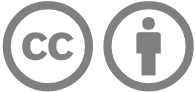 Licence: https://creativecommons.org/licenses/by/4.0 | Copyright notice: www.qcaa.qld.edu.au/copyright — lists the full terms and conditions, which specify certain exceptions to the licence. | Attribution (include the link): © State of Queensland (QCAA)  www.qcaa.qld.edu.au/copyright.Unless otherwise indicated material from the Australian Curriculum is © ACARA 2010–present, licensed under CC BY 4.0. For the latest information and additional terms of use, please check the Australian Curriculum website and its copyright notice.Prep–Year 6 multi-age 
Curriculum and assessment planContext and cohort considerations (if applicable)Describe the context and cohort. Consider the following to make informed professional decisions during the planning process:relevant student data and information, e.g. achievement dataavailable resources, e.g. timetablingschool and sector priorities.Level description — Prep Level description — Years 1–2 band Level description — Years 3–4 band Level description — Years 5–6 bandIn Foundation, learning in The Arts builds on the Early Years Learning Framework and each student’s prior learning and experiences. The curriculum allows for play-based approaches that integrate arts learning experiences across the 5 Arts subjects and/or specialist teaching. There are examples in the content elaborations for each subject and examples that span across the subjects.In Foundation, Arts learning fosters students’ understanding of how the arts enrich their lives and the lives of all people. Engagement with the arts strengthens students’ sense of wellbeing and develops their connections with the world. Arts learning involves exploration and purposeful, creative play, together with structured learning appropriate for their level of development. In The Arts, students work individually and collaboratively with peers and teachers, drawing on their imaginations, stimulus materials such as images or works of fiction, and real-life experiences.Students explore the arts in their lives and communities. They learn that the arts are central to all cultures and explore the diversity of arts works across cultures. They build empathy and understanding that what is familiar to one person can be new to somebody else. Students use arts knowledge and skills to make arts works that represent their ideas about the world and share their work with peers in informal settings. They experience being an audience. As they make and respond, students learn about safe practices in the arts.In Foundation, learning in Visual Arts can involve students:  exploring artworks, artists’ practice and arts experiences available through home, school and/or communityexploring visual conventions, visual arts processes and materials through structured play, experimentation, imagination and inquirycreating artworks that are planned and/or created intuitively and expressivelysharing their artworks and their experiences.In this band, learning in The Arts builds on each student’s prior learning and experiences. Students continue to learn through purposeful and creative play in structured learning programs designed to foster a strong sense of wellbeing, and develop their connection with and contribution to the world. They work individually and in collaboration with peers and teachers, drawing on their imaginations, works of fiction, real-life experiences and learnings from across the curriculum to support their engagement in arts learning, as artists and as audiences.Students explore artworks that they experience at home, school and/or through family and community events. They connect with visual artists who live and work in the community; for example, by visiting arts spaces or exploring artworks and experiences such as virtual performances or exhibitions. They use stimulus materials such as images, events, texts, questions and observations as inspiration for their own visual arts practice. These experiences support students to develop aesthetic knowledge across cognitive, sensory, emotive and physical domains, and to value artworks and practices across cultures, communities and/or other contexts.In this band, the focus is on students:exploring and responding toartworks, artists’ practices and arts experiences across cultures, communities and/or other contexts, using visual arts practices and inquiryexamples of artworks and arts practices of First Nations Australiansdeveloping creative and critical practices and skillscreative practices for using visual conventions, visual arts processes and materialscritical practices for observing, reflecting on and responding to artworks and practices they experience, including their own visual arts practicecreating artworks in a range of 2D, 3D and/or 4D (time-based) forms using available materials and/or digital toolspresenting/sharing artworks in informal settings such as classroom presentations.In this band, learning in The Arts builds on each student’s prior learning and experiences. Arts learning in this band continues to use purposeful and creative play-based activities that foster development of students’ identity and wellbeing, and their connection with and contribution to the world. Students further develop their capability and confidence in using subject-specific skills, and creative and critical practices. They work individually and in collaboration with peers and teachers.Students continue to explore artworks that they experience at home, school or through family and community event. They connect with visual artists who live and work in the community; for example, by visiting arts spaces and/or exploring artworks and experiences such as virtual exhibitions. They use stimulus materials such as images, events, texts, questions and observations as inspiration for their own visual arts practice. These experiences support students to develop aesthetic knowledge across cognitive, sensory, emotive and physical domains, and to value artworks and practices from across cultures, times, places and/or other contexts such as countries or cultures in Asia.In this band, the focus is on students:exploring and responding toartworks and experiences that showcase where, why and/or how visual arts are created across cultures, times, places and/or other contexts.examples of artworks created by First Nations Australians that communicate connection to and responsibility for Country/Placedeveloping creative and critical practices and skillscreative practices for using visual conventions, visual arts processes and materialscritical practices by observing, reflecting on and responding to artworks and visual arts practices they experience, including their own visual arts practicecreating artworks in a range of 2D, 3D and/or 4D (time-based) forms using available materials (including available digital tools)presenting/sharing artworks in informal settings such as spaces within the school.In this band, students continue to learn in and through the practices of The Arts subjects, building on their prior learning and experiences. They work creatively and purposefully and continue to develop their connection with and contribution to the world as artists and as audiences. They work individually and in collaboration with peers and teachers.Students engage with artworks, artists, practices across cultures, times, places and/or other contexts; for example, exploring artworks, arts spaces and practices in their local area, state/territory or a country or region of Asia. They take opportunities to engage with living artists and their works; for example, by visiting arts spaces or exploring artworks and experiences such as exhibitions available through online sources. They continue to use stimulus materials such as images, events, texts, questions and observations as inspiration for their visual arts practice. These experiences support students to develop aesthetic knowledge across cognitive, sensory, emotive and physical domains, and to value artworks and practices from diverse cultures.In this band, the focus is on students:exploring and responding toartworks from local, regional, national and global cultures, times, places and/or other contexts that show how artists communicate ideas, perspectives and/or meaning through their visual arts practiceartworks and visual arts practices that showcase ways that First Nations Australians are continuing and revitalising culturesdeveloping creative and critical practices and skillscreative practices for using visual conventions, visual arts processes and materialscritical practices by observing, reflecting on and responding to artworks and practices they experience, including their own visual arts practicecreating artworks in a range of 2D, 3D and/or 4D (time-based) forms using available materials and/or digital toolspresenting artworks and practices in available informal and/or formal settings, including, as appropriate, school-hosted digital spaces such as a school learning management system.Unit 1 — Unit 2 — Unit 3 — Unit 4 — Duration: Duration: Duration: Duration: PrepYears 1–2 Years 3–4 Years 5–6 Unit 1 Unit 1 Unit 2 Unit 2 Unit 3 Unit 3 Unit 4 Unit 4 Assessment — TimingAssessment — TimingAssessment — TimingAssessment — Timing AssessmentAchievement standardBy the end of the Foundation year, students describe experiences, observations, ideas and/or feelings about arts works they encounter at school, home and/or in the community.Students use play, imagination, arts knowledge, processes and/or skills to create and share arts works in different forms.By the end of the Foundation year, students describe experiences, observations, ideas and/or feelings about arts works they encounter at school, home and/or in the community.Students use play, imagination, arts knowledge, processes and/or skills to create and share arts works in different forms.By the end of the Foundation year, students describe experiences, observations, ideas and/or feelings about arts works they encounter at school, home and/or in the community.Students use play, imagination, arts knowledge, processes and/or skills to create and share arts works in different forms.By the end of the Foundation year, students describe experiences, observations, ideas and/or feelings about arts works they encounter at school, home and/or in the community.Students use play, imagination, arts knowledge, processes and/or skills to create and share arts works in different forms.By the end of the Foundation year, students describe experiences, observations, ideas and/or feelings about arts works they encounter at school, home and/or in the community.Students use play, imagination, arts knowledge, processes and/or skills to create and share arts works in different forms.By the end of the Foundation year, students describe experiences, observations, ideas and/or feelings about arts works they encounter at school, home and/or in the community.Students use play, imagination, arts knowledge, processes and/or skills to create and share arts works in different forms.By the end of the Foundation year, students describe experiences, observations, ideas and/or feelings about arts works they encounter at school, home and/or in the community.Students use play, imagination, arts knowledge, processes and/or skills to create and share arts works in different forms.By the end of the Foundation year, students describe experiences, observations, ideas and/or feelings about arts works they encounter at school, home and/or in the community.Students use play, imagination, arts knowledge, processes and/or skills to create and share arts works in different forms.ModerationContent descriptionsUnitUnitUnitUnitContent descriptionsUnitUnitUnitUnitContent descriptionsUnitUnitUnitUnitContent descriptionsUnitUnitUnitUnitExploring and responding1234Developing practices and skills1234Creating and making1234Presenting and performing1234explore how and why the arts are important for people and communities AC9AVAFE01use play, imagination, arts knowledge, processes and/or skills to discover possibilities and develop ideasAC9AVAFD01create arts works that communicate ideasAC9VAFC01share their arts works with audiences AC9AVAFP01Unit 1 Unit 1 Unit 2 Unit 2 Unit 3 Unit 3 Unit 4 Unit 4 Assessment — TimingAssessment — TimingAssessment — TimingAssessment — Timing AssessmentAchievement standardBy the end of Year 2, students identify where they experience visual arts. They describe where, why and/or how people across cultures, communities and/or other contexts experience visual arts.Students experiment with visual conventions, visual arts processes and materials. They make and share artworks in informal settings.By the end of Year 2, students identify where they experience visual arts. They describe where, why and/or how people across cultures, communities and/or other contexts experience visual arts.Students experiment with visual conventions, visual arts processes and materials. They make and share artworks in informal settings.By the end of Year 2, students identify where they experience visual arts. They describe where, why and/or how people across cultures, communities and/or other contexts experience visual arts.Students experiment with visual conventions, visual arts processes and materials. They make and share artworks in informal settings.By the end of Year 2, students identify where they experience visual arts. They describe where, why and/or how people across cultures, communities and/or other contexts experience visual arts.Students experiment with visual conventions, visual arts processes and materials. They make and share artworks in informal settings.By the end of Year 2, students identify where they experience visual arts. They describe where, why and/or how people across cultures, communities and/or other contexts experience visual arts.Students experiment with visual conventions, visual arts processes and materials. They make and share artworks in informal settings.By the end of Year 2, students identify where they experience visual arts. They describe where, why and/or how people across cultures, communities and/or other contexts experience visual arts.Students experiment with visual conventions, visual arts processes and materials. They make and share artworks in informal settings.By the end of Year 2, students identify where they experience visual arts. They describe where, why and/or how people across cultures, communities and/or other contexts experience visual arts.Students experiment with visual conventions, visual arts processes and materials. They make and share artworks in informal settings.By the end of Year 2, students identify where they experience visual arts. They describe where, why and/or how people across cultures, communities and/or other contexts experience visual arts.Students experiment with visual conventions, visual arts processes and materials. They make and share artworks in informal settings.Learning area achievement standardBy the end of Year 2, students identify where they experience the arts. They describe where, why and/or how people across cultures, communities and/or other contexts experience the arts.Students demonstrate arts practices and skills across arts subjects. They create arts works in a range of forms. They share their work in informal settings.By the end of Year 2, students identify where they experience the arts. They describe where, why and/or how people across cultures, communities and/or other contexts experience the arts.Students demonstrate arts practices and skills across arts subjects. They create arts works in a range of forms. They share their work in informal settings.By the end of Year 2, students identify where they experience the arts. They describe where, why and/or how people across cultures, communities and/or other contexts experience the arts.Students demonstrate arts practices and skills across arts subjects. They create arts works in a range of forms. They share their work in informal settings.By the end of Year 2, students identify where they experience the arts. They describe where, why and/or how people across cultures, communities and/or other contexts experience the arts.Students demonstrate arts practices and skills across arts subjects. They create arts works in a range of forms. They share their work in informal settings.By the end of Year 2, students identify where they experience the arts. They describe where, why and/or how people across cultures, communities and/or other contexts experience the arts.Students demonstrate arts practices and skills across arts subjects. They create arts works in a range of forms. They share their work in informal settings.By the end of Year 2, students identify where they experience the arts. They describe where, why and/or how people across cultures, communities and/or other contexts experience the arts.Students demonstrate arts practices and skills across arts subjects. They create arts works in a range of forms. They share their work in informal settings.By the end of Year 2, students identify where they experience the arts. They describe where, why and/or how people across cultures, communities and/or other contexts experience the arts.Students demonstrate arts practices and skills across arts subjects. They create arts works in a range of forms. They share their work in informal settings.By the end of Year 2, students identify where they experience the arts. They describe where, why and/or how people across cultures, communities and/or other contexts experience the arts.Students demonstrate arts practices and skills across arts subjects. They create arts works in a range of forms. They share their work in informal settings.ModerationContent descriptionsUnitUnitUnitUnitContent descriptionsUnitUnitUnitUnitContent descriptionsUnitUnitUnitUnitContent descriptionsUnitUnitUnitUnitExploring and responding1234Developing practices and skills1234Creating and making1234Presenting and performing1234explore where, why and how people across cultures, communities and/or other contexts experience visual arts AC9AVA2E01experiment and play with visual conventions, visual arts processes and materials AC9AVA2D01use visual conventions, visual arts processes and materials to create artworks AC9AVA2C01share artworks and/or visual arts practice in informal settings AC9AVA2P01explore examples of visual arts created by First Nations Australians AC9AVA2E02Unit 1 Unit 1 Unit 2 Unit 2 Unit 3Unit 3Unit 4 Unit 4 Assessment — TimingAssessment — TimingAssessment — TimingAssessment — Timing AssessmentAchievement standardBy the end of Year 4, students describe the use of visual conventions, visual arts processes and materials in artworks they create and/or experience. They describe where, why and/or how visual artists create and/or display artworks across cultures, times, places and/or other contexts.Students use visual conventions, visual arts processes and materials to create artworks that communicate ideas, perspectives and/or meaning. They share or display their artworks and/or visual arts practice in informal settings.By the end of Year 4, students describe the use of visual conventions, visual arts processes and materials in artworks they create and/or experience. They describe where, why and/or how visual artists create and/or display artworks across cultures, times, places and/or other contexts.Students use visual conventions, visual arts processes and materials to create artworks that communicate ideas, perspectives and/or meaning. They share or display their artworks and/or visual arts practice in informal settings.By the end of Year 4, students describe the use of visual conventions, visual arts processes and materials in artworks they create and/or experience. They describe where, why and/or how visual artists create and/or display artworks across cultures, times, places and/or other contexts.Students use visual conventions, visual arts processes and materials to create artworks that communicate ideas, perspectives and/or meaning. They share or display their artworks and/or visual arts practice in informal settings.By the end of Year 4, students describe the use of visual conventions, visual arts processes and materials in artworks they create and/or experience. They describe where, why and/or how visual artists create and/or display artworks across cultures, times, places and/or other contexts.Students use visual conventions, visual arts processes and materials to create artworks that communicate ideas, perspectives and/or meaning. They share or display their artworks and/or visual arts practice in informal settings.By the end of Year 4, students describe the use of visual conventions, visual arts processes and materials in artworks they create and/or experience. They describe where, why and/or how visual artists create and/or display artworks across cultures, times, places and/or other contexts.Students use visual conventions, visual arts processes and materials to create artworks that communicate ideas, perspectives and/or meaning. They share or display their artworks and/or visual arts practice in informal settings.By the end of Year 4, students describe the use of visual conventions, visual arts processes and materials in artworks they create and/or experience. They describe where, why and/or how visual artists create and/or display artworks across cultures, times, places and/or other contexts.Students use visual conventions, visual arts processes and materials to create artworks that communicate ideas, perspectives and/or meaning. They share or display their artworks and/or visual arts practice in informal settings.By the end of Year 4, students describe the use of visual conventions, visual arts processes and materials in artworks they create and/or experience. They describe where, why and/or how visual artists create and/or display artworks across cultures, times, places and/or other contexts.Students use visual conventions, visual arts processes and materials to create artworks that communicate ideas, perspectives and/or meaning. They share or display their artworks and/or visual arts practice in informal settings.By the end of Year 4, students describe the use of visual conventions, visual arts processes and materials in artworks they create and/or experience. They describe where, why and/or how visual artists create and/or display artworks across cultures, times, places and/or other contexts.Students use visual conventions, visual arts processes and materials to create artworks that communicate ideas, perspectives and/or meaning. They share or display their artworks and/or visual arts practice in informal settings.Learning area achievement standardBy the end of Year 4, students describe use of elements, concepts and/or conventions in arts works they create and/or experience. They describe where, why and/or how arts works are created and presented across cultures, times and/or places, and/or other contexts.Students use arts knowledge and skills to create arts works in a range of forms that communicate ideas, perspectives and/or meaning. They present and/or perform their work in informal settings.By the end of Year 4, students describe use of elements, concepts and/or conventions in arts works they create and/or experience. They describe where, why and/or how arts works are created and presented across cultures, times and/or places, and/or other contexts.Students use arts knowledge and skills to create arts works in a range of forms that communicate ideas, perspectives and/or meaning. They present and/or perform their work in informal settings.By the end of Year 4, students describe use of elements, concepts and/or conventions in arts works they create and/or experience. They describe where, why and/or how arts works are created and presented across cultures, times and/or places, and/or other contexts.Students use arts knowledge and skills to create arts works in a range of forms that communicate ideas, perspectives and/or meaning. They present and/or perform their work in informal settings.By the end of Year 4, students describe use of elements, concepts and/or conventions in arts works they create and/or experience. They describe where, why and/or how arts works are created and presented across cultures, times and/or places, and/or other contexts.Students use arts knowledge and skills to create arts works in a range of forms that communicate ideas, perspectives and/or meaning. They present and/or perform their work in informal settings.By the end of Year 4, students describe use of elements, concepts and/or conventions in arts works they create and/or experience. They describe where, why and/or how arts works are created and presented across cultures, times and/or places, and/or other contexts.Students use arts knowledge and skills to create arts works in a range of forms that communicate ideas, perspectives and/or meaning. They present and/or perform their work in informal settings.By the end of Year 4, students describe use of elements, concepts and/or conventions in arts works they create and/or experience. They describe where, why and/or how arts works are created and presented across cultures, times and/or places, and/or other contexts.Students use arts knowledge and skills to create arts works in a range of forms that communicate ideas, perspectives and/or meaning. They present and/or perform their work in informal settings.By the end of Year 4, students describe use of elements, concepts and/or conventions in arts works they create and/or experience. They describe where, why and/or how arts works are created and presented across cultures, times and/or places, and/or other contexts.Students use arts knowledge and skills to create arts works in a range of forms that communicate ideas, perspectives and/or meaning. They present and/or perform their work in informal settings.By the end of Year 4, students describe use of elements, concepts and/or conventions in arts works they create and/or experience. They describe where, why and/or how arts works are created and presented across cultures, times and/or places, and/or other contexts.Students use arts knowledge and skills to create arts works in a range of forms that communicate ideas, perspectives and/or meaning. They present and/or perform their work in informal settings.ModerationContent descriptionsUnitUnitUnitUnitContent descriptionsUnitUnitUnitUnitContent descriptionsUnitUnitUnitUnitContent descriptionsUnitUnitUnitUnitExploring and responding1234Developing practices and skills1234Creating and making1234Presenting and performing1234explore where, why and how visual arts are created and/or presented across cultures, times, places and/or other contextsAC9AVA4E01experiment with a range of ways to use visual conventions, visual arts processes and materials AC9AVA4D01use visual conventions, visual arts processes and materials to create artworks that communicate ideas, perspectives and/or meaningAC9AVA4C01share and/or display artworks and/or visual arts practice in informal settings AC9AVA4P01explore how First Nations Australians use visual arts to communicate their connection to and responsibility for Country/PlaceAC9AVA4E02Unit 1 Unit 1 Unit 2 Unit 2 Unit 3 Unit 3 Unit 4 Unit 4 Assessment — TimingAssessment — TimingAssessment — TimingAssessment — Timing AssessmentAchievement standardBy the end of Year 6, students explain the ways that visual conventions, visual arts processes and materials are used in artworks they create and/or experience. They describe how artworks created across cultures, times, places and/or other contexts communicate ideas, perspectives and/or meaning. They describe how visual arts are used to continue and revitalise cultures.Students develop and document ideas for their own artworks. They select and use visual conventions, visual arts processes and materials to create artworks that communicate ideas, perspectives and/or meaning. They present documentation and artworks that communicate ideas, perspectives or meaning in informal and/or formal settings.By the end of Year 6, students explain the ways that visual conventions, visual arts processes and materials are used in artworks they create and/or experience. They describe how artworks created across cultures, times, places and/or other contexts communicate ideas, perspectives and/or meaning. They describe how visual arts are used to continue and revitalise cultures.Students develop and document ideas for their own artworks. They select and use visual conventions, visual arts processes and materials to create artworks that communicate ideas, perspectives and/or meaning. They present documentation and artworks that communicate ideas, perspectives or meaning in informal and/or formal settings.By the end of Year 6, students explain the ways that visual conventions, visual arts processes and materials are used in artworks they create and/or experience. They describe how artworks created across cultures, times, places and/or other contexts communicate ideas, perspectives and/or meaning. They describe how visual arts are used to continue and revitalise cultures.Students develop and document ideas for their own artworks. They select and use visual conventions, visual arts processes and materials to create artworks that communicate ideas, perspectives and/or meaning. They present documentation and artworks that communicate ideas, perspectives or meaning in informal and/or formal settings.By the end of Year 6, students explain the ways that visual conventions, visual arts processes and materials are used in artworks they create and/or experience. They describe how artworks created across cultures, times, places and/or other contexts communicate ideas, perspectives and/or meaning. They describe how visual arts are used to continue and revitalise cultures.Students develop and document ideas for their own artworks. They select and use visual conventions, visual arts processes and materials to create artworks that communicate ideas, perspectives and/or meaning. They present documentation and artworks that communicate ideas, perspectives or meaning in informal and/or formal settings.By the end of Year 6, students explain the ways that visual conventions, visual arts processes and materials are used in artworks they create and/or experience. They describe how artworks created across cultures, times, places and/or other contexts communicate ideas, perspectives and/or meaning. They describe how visual arts are used to continue and revitalise cultures.Students develop and document ideas for their own artworks. They select and use visual conventions, visual arts processes and materials to create artworks that communicate ideas, perspectives and/or meaning. They present documentation and artworks that communicate ideas, perspectives or meaning in informal and/or formal settings.By the end of Year 6, students explain the ways that visual conventions, visual arts processes and materials are used in artworks they create and/or experience. They describe how artworks created across cultures, times, places and/or other contexts communicate ideas, perspectives and/or meaning. They describe how visual arts are used to continue and revitalise cultures.Students develop and document ideas for their own artworks. They select and use visual conventions, visual arts processes and materials to create artworks that communicate ideas, perspectives and/or meaning. They present documentation and artworks that communicate ideas, perspectives or meaning in informal and/or formal settings.By the end of Year 6, students explain the ways that visual conventions, visual arts processes and materials are used in artworks they create and/or experience. They describe how artworks created across cultures, times, places and/or other contexts communicate ideas, perspectives and/or meaning. They describe how visual arts are used to continue and revitalise cultures.Students develop and document ideas for their own artworks. They select and use visual conventions, visual arts processes and materials to create artworks that communicate ideas, perspectives and/or meaning. They present documentation and artworks that communicate ideas, perspectives or meaning in informal and/or formal settings.By the end of Year 6, students explain the ways that visual conventions, visual arts processes and materials are used in artworks they create and/or experience. They describe how artworks created across cultures, times, places and/or other contexts communicate ideas, perspectives and/or meaning. They describe how visual arts are used to continue and revitalise cultures.Students develop and document ideas for their own artworks. They select and use visual conventions, visual arts processes and materials to create artworks that communicate ideas, perspectives and/or meaning. They present documentation and artworks that communicate ideas, perspectives or meaning in informal and/or formal settings.Learning area achievement standardBy the end of Year 6, students explain the use of elements, concepts and/or conventions in arts works they create and/or experience. They describe how the arts communicate ideas, perspectives and/or meaning across cultures, times, places and/or other contexts. They describe how the arts are used to continue and revitalise cultures.Students use subject-specific knowledge, elements, concepts, conventions, materials, skills and/or processes to create arts works that communicate ideas, perspectives and/or meaning. They demonstrate safe practices. They present and perform their arts works in formal and/or informal settings.By the end of Year 6, students explain the use of elements, concepts and/or conventions in arts works they create and/or experience. They describe how the arts communicate ideas, perspectives and/or meaning across cultures, times, places and/or other contexts. They describe how the arts are used to continue and revitalise cultures.Students use subject-specific knowledge, elements, concepts, conventions, materials, skills and/or processes to create arts works that communicate ideas, perspectives and/or meaning. They demonstrate safe practices. They present and perform their arts works in formal and/or informal settings.By the end of Year 6, students explain the use of elements, concepts and/or conventions in arts works they create and/or experience. They describe how the arts communicate ideas, perspectives and/or meaning across cultures, times, places and/or other contexts. They describe how the arts are used to continue and revitalise cultures.Students use subject-specific knowledge, elements, concepts, conventions, materials, skills and/or processes to create arts works that communicate ideas, perspectives and/or meaning. They demonstrate safe practices. They present and perform their arts works in formal and/or informal settings.By the end of Year 6, students explain the use of elements, concepts and/or conventions in arts works they create and/or experience. They describe how the arts communicate ideas, perspectives and/or meaning across cultures, times, places and/or other contexts. They describe how the arts are used to continue and revitalise cultures.Students use subject-specific knowledge, elements, concepts, conventions, materials, skills and/or processes to create arts works that communicate ideas, perspectives and/or meaning. They demonstrate safe practices. They present and perform their arts works in formal and/or informal settings.By the end of Year 6, students explain the use of elements, concepts and/or conventions in arts works they create and/or experience. They describe how the arts communicate ideas, perspectives and/or meaning across cultures, times, places and/or other contexts. They describe how the arts are used to continue and revitalise cultures.Students use subject-specific knowledge, elements, concepts, conventions, materials, skills and/or processes to create arts works that communicate ideas, perspectives and/or meaning. They demonstrate safe practices. They present and perform their arts works in formal and/or informal settings.By the end of Year 6, students explain the use of elements, concepts and/or conventions in arts works they create and/or experience. They describe how the arts communicate ideas, perspectives and/or meaning across cultures, times, places and/or other contexts. They describe how the arts are used to continue and revitalise cultures.Students use subject-specific knowledge, elements, concepts, conventions, materials, skills and/or processes to create arts works that communicate ideas, perspectives and/or meaning. They demonstrate safe practices. They present and perform their arts works in formal and/or informal settings.By the end of Year 6, students explain the use of elements, concepts and/or conventions in arts works they create and/or experience. They describe how the arts communicate ideas, perspectives and/or meaning across cultures, times, places and/or other contexts. They describe how the arts are used to continue and revitalise cultures.Students use subject-specific knowledge, elements, concepts, conventions, materials, skills and/or processes to create arts works that communicate ideas, perspectives and/or meaning. They demonstrate safe practices. They present and perform their arts works in formal and/or informal settings.By the end of Year 6, students explain the use of elements, concepts and/or conventions in arts works they create and/or experience. They describe how the arts communicate ideas, perspectives and/or meaning across cultures, times, places and/or other contexts. They describe how the arts are used to continue and revitalise cultures.Students use subject-specific knowledge, elements, concepts, conventions, materials, skills and/or processes to create arts works that communicate ideas, perspectives and/or meaning. They demonstrate safe practices. They present and perform their arts works in formal and/or informal settings.ModerationContent descriptionsUnitUnitUnitUnitContent descriptionsUnitUnitUnitUnitContent descriptionsUnitUnitUnitUnitContent descriptionsUnitUnitUnitUnitExploring and responding1234Developing practices and skills1234Creating and making1234Presenting and performing1234explore ways that visual conventions, visual arts processes and materials are combined to communicate ideas, perspectives and/or meaning in visual arts across cultures, times, places and/or other contextsAC9AVA6E01experiment with, document and reflect on ways to use a range of visual conventions, visual arts processes, and materialsAC9AVA6D01use visual conventions, visual arts processes and materials to plan and create artworks that communicate ideas, perspectives and/or meaningAC9AVA6C01select and present documentation of visual arts practice, and display artworks in informal and/or formal setting AC9AVA6P01explore ways that First Nations Australians use visual arts to continue and revitalise culturesAC9AVA6E02General capabilitiesUnitsUnitsUnitsUnitsCross-curriculum prioritiesUnitsUnitsUnitsUnits12341234Critical and creative thinking Aboriginal and Torres Strait Islander histories and culturesDigital literacy Asia and Australia’s engagement with AsiaEthical understandingSustainabilityIntercultural understandingLiteracy NumeracyPersonal and social capability